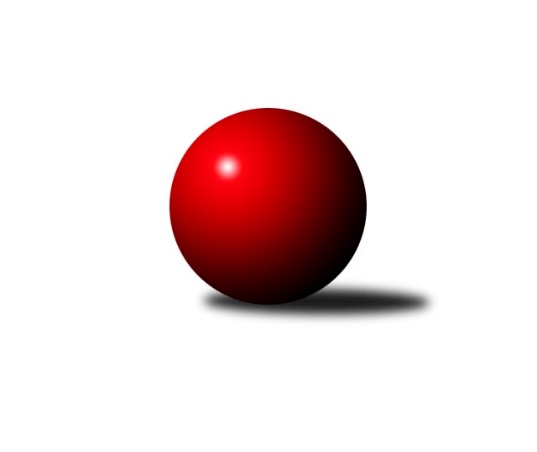 Č.17Ročník 2023/2024	16.3.2024Nejlepšího výkonu v tomto kole: 2698 dosáhlo družstvo: TJ Břidličná ˝A˝Krajský přebor OL 2023/2024Výsledky 17. kolaSouhrnný přehled výsledků:TJ Břidličná ˝A˝	- Horní Benešov ˝C˝	6:2	2698:2574	7.5:4.5	15.3.HKK Olomouc D	- KK Zábřeh  ˝C˝	6:2	2546:2443	9.5:2.5	15.3.KK Lipník nad Bečvou ˝A˝	- KS Moravský Beroun 	5:3	2411:2370	6.0:6.0	16.3.KK PEPINO Bruntál 	- KK Jiskra Rýmařov ˝B˝	8:0	2636:2416	9.0:3.0	16.3.TJ Prostějov ˝B˝	- KK Zábřeh D	2:6	2523:2527	6.0:6.0	16.3.Tabulka družstev:	1.	KK Jiskra Rýmařov ˝B˝	17	12	0	5	77.0 : 59.0 	111.5 : 92.5 	 2523	24	2.	KK Lipník nad Bečvou ˝A˝	17	11	1	5	85.0 : 51.0 	109.5 : 94.5 	 2526	23	3.	TJ Prostějov ˝B˝	17	11	0	6	75.0 : 61.0 	103.0 : 101.0 	 2540	22	4.	KK Zábřeh  ˝C˝	17	10	0	7	76.0 : 60.0 	103.0 : 101.0 	 2513	20	5.	KK PEPINO Bruntál	17	9	1	7	80.0 : 56.0 	114.0 : 90.0 	 2516	19	6.	TJ Břidličná ˝A˝	18	9	1	8	73.0 : 71.0 	111.5 : 104.5 	 2500	19	7.	HKK Olomouc D	17	7	1	9	65.0 : 71.0 	108.0 : 96.0 	 2522	15	8.	Horní Benešov ˝C˝	17	6	0	11	51.5 : 84.5 	89.0 : 115.0 	 2507	12	9.	KS Moravský Beroun	18	6	0	12	60.0 : 84.0 	101.0 : 115.0 	 2456	12	10.	KK Zábřeh D	17	3	0	14	45.5 : 90.5 	81.5 : 122.5 	 2438	6Podrobné výsledky kola:	 TJ Břidličná ˝A˝	2698	6:2	2574	Horní Benešov ˝C˝	Tomáš Fiury	 	 203 	 237 		440 	 2:0 	 412 	 	192 	 220		Martin Švrčina	Ivo Mrhal	 	 202 	 200 		402 	 0:2 	 419 	 	205 	 214		Zdeněk Smrža	Vilém Berger	 	 216 	 210 		426 	 1:1 	 447 	 	242 	 205		Daniel Duškevič	Ivo Mrhal ml.	 	 243 	 233 		476 	 1:1 	 456 	 	211 	 245		David Láčík	Zdeněk Fiury ml.	 	 236 	 261 		497 	 1.5:0.5 	 448 	 	236 	 212		Jaromír Hendrych	Josef Veselý	 	 234 	 223 		457 	 2:0 	 392 	 	189 	 203		Pavla Hendrychovározhodčí:  Vedoucí družstevNejlepší výkon utkání: 497 - Zdeněk Fiury ml.	 HKK Olomouc D	2546	6:2	2443	KK Zábřeh  ˝C˝	Petr Mandl	 	 198 	 216 		414 	 2:0 	 397 	 	197 	 200		Valerie Langerová	Vojtěch Kolla	 	 207 	 213 		420 	 2:0 	 377 	 	196 	 181		Tomáš Ondráček	Michal Svoboda	 	 214 	 216 		430 	 0.5:1.5 	 440 	 	214 	 226		Lukáš Krejčí	Petr Cvrček	 	 210 	 191 		401 	 1:1 	 403 	 	197 	 206		Martin Pěnička	Radek Hejtman	 	 222 	 222 		444 	 2:0 	 421 	 	214 	 207		Miroslav Štěpán	Radek Malíšek	 	 225 	 212 		437 	 2:0 	 405 	 	201 	 204		Jiří Srovnalrozhodčí:  Vedoucí družstevNejlepší výkon utkání: 444 - Radek Hejtman	 KK Lipník nad Bečvou ˝A˝	2411	5:3	2370	KS Moravský Beroun 	Eva Hradilová	 	 200 	 196 		396 	 1:1 	 388 	 	214 	 174		Zdeněk Chmela st.	Jiří Kolář	 	 195 	 176 		371 	 0:2 	 425 	 	220 	 205		Daniel Krchov	Jan Špalek	 	 198 	 207 		405 	 1:1 	 410 	 	224 	 186		Miroslav Zálešák	Martin Sekanina	 	 180 	 206 		386 	 0:2 	 429 	 	214 	 215		Zdeněk Chmela ml.	Jaroslav Peřina	 	 199 	 221 		420 	 2:0 	 372 	 	186 	 186		Erich Retek	Petr Hendrych	 	 208 	 225 		433 	 2:0 	 346 	 	186 	 160		Miloslav Krchovrozhodčí:  Vedoucí družstevNejlepší výkon utkání: 433 - Petr Hendrych	 KK PEPINO Bruntál 	2636	8:0	2416	KK Jiskra Rýmařov ˝B˝	Tomáš Janalík	 	 216 	 217 		433 	 2:0 	 385 	 	176 	 209		Petr Charník	Miluše Kadlecová Rychová	 	 207 	 232 		439 	 1:1 	 433 	 	213 	 220		Jaroslav Heblák	Vítězslav Kadlec	 	 213 	 190 		403 	 1:1 	 391 	 	198 	 193		Romana Valová	Jan Mlčák	 	 234 	 203 		437 	 1:1 	 386 	 	179 	 207		Martin Kovář	Lukáš Janalík	 	 230 	 242 		472 	 2:0 	 448 	 	220 	 228		Josef Pilatík	Josef Novotný	 	 230 	 222 		452 	 2:0 	 373 	 	182 	 191		Jiří Polášekrozhodčí:  Vedoucí družstevNejlepší výkon utkání: 472 - Lukáš Janalík	 TJ Prostějov ˝B˝	2523	2:6	2527	KK Zábřeh D	Josef Jurda	 	 222 	 204 		426 	 2:0 	 396 	 	196 	 200		Jaroslav Jílek	Václav Kovařík	 	 180 	 228 		408 	 2:0 	 341 	 	174 	 167		Dagmar Jílková	Jiří Zapletal	 	 195 	 200 		395 	 0:2 	 425 	 	224 	 201		František Langer	Roman Rolenc	 	 187 	 217 		404 	 1:1 	 413 	 	178 	 235		Aleš Horák	Miroslav Plachý	 	 250 	 202 		452 	 1:1 	 475 	 	242 	 233		Martin Kopecký	David Rozsypal	 	 233 	 205 		438 	 0:2 	 477 	 	259 	 218		Jiří Neuwirthrozhodčí:  Vedoucí družstevNejlepší výkon utkání: 477 - Jiří NeuwirthPořadí jednotlivců:	jméno hráče	družstvo	celkem	plné	dorážka	chyby	poměr kuž.	Maximum	1.	Lukáš Janalík 	KK PEPINO Bruntál 	448.58	301.1	147.5	6.0	6/9	(483)	2.	Miluše Kadlecová Rychová 	KK PEPINO Bruntál 	444.85	304.1	140.8	6.6	8/9	(485)	3.	Zdeněk Fiury  ml.	TJ Břidličná ˝A˝	444.19	304.1	140.0	4.6	7/9	(497)	4.	Eva Hradilová 	KK Lipník nad Bečvou ˝A˝	442.33	303.9	138.5	5.7	8/8	(487)	5.	Roman Rolenc 	TJ Prostějov ˝B˝	441.68	307.8	133.8	5.8	9/9	(496)	6.	Josef Pilatík 	KK Jiskra Rýmařov ˝B˝	441.01	298.9	142.1	5.5	6/8	(510)	7.	Tomáš Janalík 	KK PEPINO Bruntál 	437.62	299.3	138.4	5.1	8/9	(470)	8.	Jaromír Hendrych 	Horní Benešov ˝C˝	437.45	310.3	127.2	8.7	7/9	(472)	9.	Petr Hendrych 	KK Lipník nad Bečvou ˝A˝	437.29	300.1	137.2	6.0	7/8	(487)	10.	Martin Sekanina 	KK Lipník nad Bečvou ˝A˝	436.49	306.6	129.9	8.8	8/8	(458)	11.	Radek Malíšek 	HKK Olomouc D	435.67	298.2	137.5	7.4	8/8	(476)	12.	Martin Pěnička 	KK Zábřeh  ˝C˝	432.93	296.3	136.7	6.4	7/9	(498)	13.	Miroslav Plachý 	TJ Prostějov ˝B˝	432.73	294.4	138.3	7.6	8/9	(474)	14.	Jaroslav Peřina 	KK Lipník nad Bečvou ˝A˝	431.56	308.7	122.8	8.1	8/8	(463)	15.	Tomáš Fiury 	TJ Břidličná ˝A˝	431.07	300.9	130.2	7.6	7/9	(465)	16.	Radek Hejtman 	HKK Olomouc D	430.60	296.0	134.6	5.3	8/8	(469)	17.	Antonín Jašek 	KK Zábřeh D	430.28	293.0	137.3	7.4	6/9	(482)	18.	Jan Mlčák 	KK PEPINO Bruntál 	430.08	296.0	134.0	7.0	8/9	(476)	19.	Valerie Langerová 	KK Zábřeh  ˝C˝	427.17	297.6	129.5	8.3	7/9	(478)	20.	Ivo Mrhal  ml.	TJ Břidličná ˝A˝	426.59	304.0	122.6	10.1	8/9	(477)	21.	Jiří Srovnal 	KK Zábřeh  ˝C˝	425.53	292.6	132.9	8.2	8/9	(467)	22.	Martin Kopecký 	KK Zábřeh D	425.50	295.0	130.5	7.8	8/9	(475)	23.	Romana Valová 	KK Jiskra Rýmařov ˝B˝	425.50	297.3	128.2	9.4	7/8	(459)	24.	Jaroslav Heblák 	KK Jiskra Rýmařov ˝B˝	423.87	294.4	129.4	8.6	8/8	(458)	25.	Vlastimil Hejtman 	HKK Olomouc D	422.74	296.5	126.3	9.6	7/8	(457)	26.	Jiří Zapletal 	TJ Prostějov ˝B˝	421.07	291.3	129.8	6.9	7/9	(484)	27.	Josef Novotný 	KK PEPINO Bruntál 	420.69	296.6	124.1	9.1	9/9	(457)	28.	Vilém Berger 	TJ Břidličná ˝A˝	420.35	293.0	127.3	9.8	9/9	(469)	29.	Martin Kovář 	KK Jiskra Rýmařov ˝B˝	420.16	288.4	131.8	7.4	8/8	(459)	30.	Daniel Krchov 	KS Moravský Beroun 	418.71	293.5	125.2	7.1	7/9	(466)	31.	Miroslav Zálešák 	KS Moravský Beroun 	418.61	292.5	126.2	9.3	8/9	(443)	32.	Václav Kovařík 	TJ Prostějov ˝B˝	418.17	290.2	128.0	8.7	9/9	(460)	33.	Lukáš Krejčí 	KK Zábřeh  ˝C˝	417.63	301.8	115.8	9.6	6/9	(468)	34.	Erich Retek 	KS Moravský Beroun 	417.03	293.2	123.8	8.6	8/9	(456)	35.	Josef Veselý 	TJ Břidličná ˝A˝	416.81	295.2	121.6	10.0	9/9	(461)	36.	Martin Švrčina 	Horní Benešov ˝C˝	416.50	302.4	114.1	11.9	6/9	(443)	37.	Michal Svoboda 	HKK Olomouc D	416.19	293.7	122.5	9.3	7/8	(467)	38.	Miroslav Štěpán 	KK Zábřeh  ˝C˝	416.02	290.0	126.0	6.8	8/9	(470)	39.	Tomáš Ondráček 	KK Zábřeh  ˝C˝	415.79	287.1	128.7	9.7	6/9	(482)	40.	Richard Janalík 	KK PEPINO Bruntál 	415.04	285.9	129.2	9.1	8/9	(446)	41.	Petr Mandl 	HKK Olomouc D	414.59	292.6	122.0	8.9	7/8	(459)	42.	František Langer 	KK Zábřeh D	414.21	291.1	123.1	10.4	8/9	(485)	43.	Josef Jurda 	TJ Prostějov ˝B˝	413.89	293.8	120.0	9.4	9/9	(462)	44.	Zdeněk Chmela  ml.	KS Moravský Beroun 	413.78	294.5	119.3	9.7	9/9	(485)	45.	Jiří Polášek 	KK Jiskra Rýmařov ˝B˝	413.35	286.4	126.9	8.2	8/8	(476)	46.	Aleš Horák 	KK Zábřeh D	412.56	285.6	127.0	9.6	8/9	(458)	47.	Zdeněk Chmela  st.	KS Moravský Beroun 	411.88	293.2	118.7	10.3	8/9	(452)	48.	David Rozsypal 	TJ Prostějov ˝B˝	410.54	291.0	119.5	10.1	9/9	(452)	49.	Zdeněk Smrža 	Horní Benešov ˝C˝	407.71	288.5	119.2	8.1	7/9	(433)	50.	David Láčík 	Horní Benešov ˝C˝	406.50	285.6	120.9	9.1	9/9	(463)	51.	Jaroslav Jílek 	KK Zábřeh D	406.31	289.9	116.4	10.4	7/9	(437)	52.	Daniel Herold 	KS Moravský Beroun 	404.23	288.3	115.9	7.9	7/9	(449)	53.	Jan Špalek 	KK Lipník nad Bečvou ˝A˝	403.53	286.1	117.5	9.8	8/8	(428)	54.	Miroslav Pokorný 	KK Zábřeh D	401.68	278.9	122.8	10.4	7/9	(427)	55.	Miloslav Krchov 	KS Moravský Beroun 	401.59	286.6	115.0	11.1	7/9	(454)	56.	Pavla Hendrychová 	Horní Benešov ˝C˝	399.42	280.9	118.5	9.6	9/9	(459)	57.	Ivo Mrhal 	TJ Břidličná ˝A˝	385.31	274.1	111.2	12.3	9/9	(439)	58.	Petra Buráňová 	KK PEPINO Bruntál 	334.83	250.7	84.1	19.8	6/9	(390)		Petr Vavřík 	TJ Prostějov ˝B˝	460.33	310.7	149.7	6.3	3/9	(478)		Michal Klich 	Horní Benešov ˝C˝	460.00	305.8	154.3	2.7	3/9	(473)		Leoš Řepka 	TJ Břidličná ˝A˝	446.50	314.0	132.5	6.5	2/9	(448)		Tomáš Chárník 	KK Jiskra Rýmařov ˝B˝	445.00	312.0	133.0	7.0	1/8	(445)		Milan Sekanina 	HKK Olomouc D	442.53	301.9	140.6	8.9	5/8	(493)		Daniel Duškevič 	Horní Benešov ˝C˝	437.60	299.0	138.6	7.2	5/9	(456)		Jakub Hendrych 	Horní Benešov ˝C˝	434.42	298.8	135.6	8.2	4/9	(474)		Zdeňka Habartová 	Horní Benešov ˝C˝	433.50	306.0	127.5	10.3	2/9	(459)		Pavel Konštacký 	KK Jiskra Rýmařov ˝B˝	432.08	297.6	134.5	8.3	3/8	(457)		Stanislav Lichnovský 	KK Jiskra Rýmařov ˝B˝	431.00	281.0	150.0	9.0	1/8	(431)		Jan Černohous 	TJ Prostějov ˝B˝	429.00	315.0	114.0	8.0	1/9	(429)		Vojtěch Kolla 	HKK Olomouc D	428.44	295.3	133.1	7.6	3/8	(443)		Martin Vitásek 	KK Zábřeh  ˝C˝	424.55	303.1	121.5	10.1	5/9	(451)		Petr Charník 	KK Jiskra Rýmařov ˝B˝	423.67	289.5	134.2	7.8	3/8	(465)		Zdeněk Žanda 	Horní Benešov ˝C˝	419.50	285.9	133.7	7.3	5/9	(441)		Tomáš Zbořil 	Horní Benešov ˝C˝	418.00	295.0	123.0	8.0	1/9	(418)		Miroslav Kalaš 	TJ Břidličná ˝A˝	418.00	296.0	122.0	15.0	1/9	(418)		Miroslav Bodanský 	KK Zábřeh  ˝C˝	417.75	288.4	129.4	10.7	4/9	(467)		Vítězslav Kadlec 	KK PEPINO Bruntál 	413.67	279.5	134.2	9.5	3/9	(439)		Michal Ihnát 	KK Jiskra Rýmařov ˝B˝	413.44	295.5	117.9	8.9	3/8	(462)		Jiří Neuwirth 	KK Zábřeh D	411.27	292.0	119.3	10.6	5/9	(477)		Erik Košťiál 	KK Zábřeh  ˝C˝	411.17	302.8	108.4	10.8	4/9	(430)		Jaromír Barveníček 	KK Lipník nad Bečvou ˝A˝	410.00	276.0	134.0	6.5	2/8	(412)		Ladislav Mandák 	KK Lipník nad Bečvou ˝A˝	408.13	285.9	122.3	6.4	2/8	(440)		Miroslav Smékal 	TJ Břidličná ˝A˝	401.00	291.5	109.5	8.5	2/9	(421)		Jaroslav Zelinka 	TJ Břidličná ˝A˝	399.67	283.3	116.3	10.5	3/9	(430)		Jaroslav Koppa 	KK Lipník nad Bečvou ˝A˝	398.50	278.8	119.8	11.0	1/8	(421)		Michal Dolejš 	KK Lipník nad Bečvou ˝A˝	395.00	280.0	115.0	8.0	1/8	(395)		Jan Zdráhal 	KK Lipník nad Bečvou ˝A˝	395.00	287.0	108.0	13.0	1/8	(395)		Věroslav Ptašek 	TJ Břidličná ˝A˝	394.00	286.0	108.0	11.0	1/9	(394)		Pavel Švan 	KK Jiskra Rýmařov ˝B˝	393.00	282.8	110.2	12.6	5/8	(427)		Kateřina Hájková 	KK Lipník nad Bečvou ˝A˝	392.67	281.0	111.7	11.2	3/8	(405)		Miroslav Machalíček 	HKK Olomouc D	391.00	278.5	112.5	13.0	2/8	(395)		Petr Cvrček 	HKK Olomouc D	385.73	272.1	113.7	11.9	5/8	(409)		Aneta Krzystková 	HKK Olomouc D	381.00	280.0	101.0	12.0	1/8	(381)		Miroslav Langer 	KK Jiskra Rýmařov ˝B˝	379.00	260.0	119.0	11.0	1/8	(379)		Dagmar Jílková 	KK Zábřeh D	370.00	275.7	94.3	14.7	3/9	(396)		Jan Barveníček 	KK Lipník nad Bečvou ˝A˝	370.00	277.0	93.0	15.0	1/8	(370)		Jiří Kolář 	KK Lipník nad Bečvou ˝A˝	368.50	263.0	105.5	11.5	1/8	(371)		Josef Čapka 	TJ Prostějov ˝B˝	366.00	253.0	113.0	11.0	1/9	(366)		Vojtěch Onderka 	KK Lipník nad Bečvou ˝A˝	358.00	243.5	114.5	13.0	2/8	(360)		Věra Urbášková 	KK Zábřeh D	356.92	263.7	93.3	17.3	4/9	(412)		Anna Dosedělová 	TJ Břidličná ˝A˝	355.00	260.0	95.0	14.0	1/9	(355)		Hana Zálešáková 	KS Moravský Beroun 	334.00	236.0	98.0	16.0	1/9	(334)		Josef Bednář 	KK Zábřeh D	328.00	230.5	97.5	18.5	2/9	(344)		Kamila Macíková 	KK Lipník nad Bečvou ˝A˝	324.00	242.0	82.0	18.0	1/8	(324)		František Ocelák 	KK PEPINO Bruntál 	290.00	195.0	95.0	20.0	1/9	(290)Sportovně technické informace:Starty náhradníků:registrační číslo	jméno a příjmení 	datum startu 	družstvo	číslo startu11367	Jiří Kolář	16.03.2024	KK Lipník nad Bečvou ˝A˝	1x26400	Vojtěch Kolla	15.03.2024	HKK Olomouc D	4x
Hráči dopsaní na soupisku:registrační číslo	jméno a příjmení 	datum startu 	družstvo	Program dalšího kola:18. kolo23.3.2024	so	9:00	KK PEPINO Bruntál  - KK Lipník nad Bečvou ˝A˝	23.3.2024	so	9:00	TJ Prostějov ˝B˝ - KK Jiskra Rýmařov ˝B˝	23.3.2024	so	10:00	Horní Benešov ˝C˝ - HKK Olomouc D	23.3.2024	so	12:00	KK Zábřeh  ˝C˝ - KK Zábřeh D	Nejlepší šestka kola - absolutněNejlepší šestka kola - absolutněNejlepší šestka kola - absolutněNejlepší šestka kola - absolutněNejlepší šestka kola - dle průměru kuželenNejlepší šestka kola - dle průměru kuželenNejlepší šestka kola - dle průměru kuželenNejlepší šestka kola - dle průměru kuželenNejlepší šestka kola - dle průměru kuželenPočetJménoNázev týmuVýkonPočetJménoNázev týmuPrůměr (%)Výkon5xZdeněk Fiury ml.Břidličná A4975xZdeněk Fiury ml.Břidličná A117.554971xJiří NeuwirthZábřeh D4774xLukáš JanalíkPEPINO115.234722xIvo Mrhal ml.Břidličná A4763xIvo Mrhal ml.Břidličná A112.584762xMartin KopeckýZábřeh D4751xJiří NeuwirthZábřeh D111.724774xLukáš JanalíkPEPINO4722xMartin KopeckýZábřeh D111.254753xJosef VeselýBřidličná A4573xJosef NovotnýPEPINO110.35452